            МИНИСТЕРСТВО НА ЗЕМЕДЕЛИЕТО, ХРАНИТЕ И ГОРИТЕ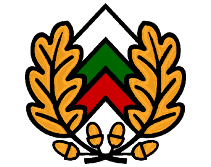 ИЗПЪЛНИТЕЛНА АГЕНЦИЯ ПО ГОРИТЕСофия,  бул. “Христо Ботев” №55, п.код 1040, тел. централа 98511199, факс 981 37 36З А П О В Е Д№ 786София,05.09.2017 г.	На основание чл. 239, ал. 1, т. 5 и чл. 240, ал. 2 от Закона за горите /ЗГ/, във връзка с протокол № 12 от 28.08.2017 г. на комисия, назначена със заповед рег. № 17 от 16.01.2017 г. на изпълнителния директор на Изпълнителна агенция по горите /ИАГ/,Н А Р Е Ж Д А М: 	1. Отписвам от публичния регистър на физически лица за упражняване на лесовъдска практика И Д А, ЕГН от  гр. П, община П, област  В Т, ул. Д Б №. 	2.Обявявам за невалидно удостоверение № 7866/01.10.2012г., ведно с всички права, произтичащи от него.Мотиви: В рамките на 12 месеца преди датата на вземане на решението за отписване, с влезли в сила 3 /три/ наказателни постановления издадени на И Д А, са установени нарушения на Закона за горите и подзаконовите актове по неговото прилагане при извършване на дейността, за която е регистриран в публичния регистър по чл. 235 от Закона за горите, както следва: И Д А, в качеството на лице вписано в публичния регистър на физически лица на ИАГ, в нарушение на чл. 12б, ал. 1, т.7 от Наредба № 1 от 30.01.2012 г. за контрола и опазването на горските територии, във връзка с чл. 53, ал. 2, т. 5 от Наредба №8/05.08.2011 г. за сечите в горите в периода от 22.04.2016 г. до 04.07.2016 г. не е следил за спазване на одобрените технологични планове за имот с кадастрален № 071088, попадащ в отдел 325, подотдел «о» и отдел 324, подотдел «з» - частна горска територия, като в имота са прокарани два броя извозни пътя: единият – от север на юг през мястото без предвидени мероприятия, а другият – от североизток на юг, като пресича подотдел «о» и подотдел «з», неотразени в технологичните планове.  Нарушението е извършено на територията на РДГ В Т, община Д, землище М с, имот с кадастрален № 071088, попадащ в отдел 325, подотдел «о» и отдел 324, подотдел «з» - частна горска територия.  Съставен е АУАН серия В № 003790 от  02.08.2016 г. Издадено е наказателно постановление № 412 от 12.01.2017 г. по регистъра на актовите преписки на РДГ В Т. Наказателно постановление № 412 от 12.01.2017 г. е изпратено с обратна разписка № ИД PS 5000 00U59D 7 и е получено на 16.01.2017 г.  Наказателно постановление № 412 от 12.01.2017 г. е обжалвано пред Районен съд – В Т. С решение № 256/18.05.2017 г. постановено по а.н.д. № 141 по описа на съда за 2017 г., РС В Т е потвърдил НП № 412 от 12.01.2017 г. Решението на РС- В Т е обжалвано пред Административен съд – В Т. С решение № 206/24.07.2017г. постановено по КАНХД № 10172/2017г. по опис на Административен съд – В Т е оставено в сила решение № 256/18.05.2017 г. по а.н.д. № 141/2017 г. по описа на РС-В Т, с което НП № 412 от 12.01.2017 г. е потвърдено и е влязло в законна сила на 24.07.2017г.И Д А, в качеството на лице вписано в публичния регистър на физически лица на ИАГ, в нарушение на чл. 257, ал. 1, т. 1 от Закона за горите /ЗГ/ във връзка с чл. 29, ал. 1 от Наредба № 1 от 30.01.2012 г. за контрола и опазването на горските територии, във връзка с чл. 53, ал. 2, т. 5 от Наредба №8/05.08.2011 г. за сечите в горите на 04.07.2016 г. не изпълнява задълженията си за поставяне на обозначителна табела по образец в имот с кадастрален № 071088, подадащ в отдел 325, подотдел «о» - частна горска територия, в който се извършва добив на дървесина по позволително за сеч № 0299660 от 19.04.2016 г. Нарушението е извършено на територията на РДГ В Т, община Д, землище М с, отдел 325, подотдел «о», имот с кадастрален № 071088 - частна горска територия.  Съставен е АУАН серия В № 003583 от  02.08.2016 г. Издадено е наказателно постановление № 413 от 12.01.2017 г. по регистъра на актовите преписки на РДГ В Т. Наказателно постановление № 413 от 12.01.2017 г. е изпратено с обратна разписка № ИД PS 5000 00U59D 7 и е получено на 16.01.2017 г.  Наказателно постановление № 413 от 12.01.2017 г. е обжалвано пред Районен съд – В Т. С решение № 105/14.03.2017 г. постановено по а.н.д. № 140 по описа на съда за 2017 г., РС В Т е потвърдил НП № 413 от 12.01.2017 г. Решението на РС- В Т не е обжалвано и е влязло в законна сила на 12.05.2017г.И Д А, в качеството на лице вписано в публичния регистър на физически лица на ИАГ, в нарушение на чл. 257, ал. 1, т. 1 от Закона за горите /ЗГ/ във връзка с чл. 29, ал. 1 от Наредба № 1 от 30.01.2012 г. за контрола и опазването на горските територии на 04.07.2016 г. не изпълнява задълженията си за поставяне на обозначителна табела по образец в имот с кадастрален № 071088, подадащ в отдел 324, подотдел «з» - частна горска територия, в който се извършва добив на дървесина по позволително за сеч № 0299575 от 19.04.2016 г. Нарушението е извършено на територията на РДГ В Т, община Д, землище М с, отдел 324, подотдел «з», имот с кадастрален № 071088 - частна горска територия.  Съставен е АУАН серия В № 003584 от  02.08.2016 г. Издадено е наказателно постановление № 414 от 12.01.2017 г. по регистъра на актовите преписки на РДГ В Т. Наказателно постановление № 414 от 12.01.2017 г. е изпратено с обратна разписка № ИД PS 5000 00U59D 7 и е получено на 16.01.2017 г.  Наказателно постановление № 414 от 12.01.2017 г. е обжалвано пред Районен съд – В Т. С решение № 262 от 19.05.2017 г. постановено по а.н.д. № 142 по описа на съда за 2017 г., РС В Т е потвърдил НП № 414 от 12.01.2017 г. Решението на РС- В Т е обжалвано пред Административен съд – В Т. С решение № 200/31.07.2017г. постановено по КАНХД № 101725/2017г. по опис на Административен съд – В Т е оставено в сила решение № 262/19.05.2017 г. постановено по НАХД № 142/2017 г. по описа на РС-В Т, с което НП № 414 от 12.01.2017 г. е потвърдено и е влязло в законна сила на 31.07.2017г.ИАГ е уведомена за извършените нарушения и съставените Наказателни постановления на лицето И Д А с писмо с вх. № ИАГ - 15643/10.08.2017г. от Регионална дирекция по горите – гр. В Т.	3. Настоящата заповед подлежи на незабавно изпълнение на основание чл. 240, ал. 2 от Закона за горите.	4. Настоящата заповед да се сведе до знанието на И Д А, на дирекции "Информационно обслужване и връзки с обществеността" и "Опазване на горите" на ИАГ, на директорите на регионални дирекции по горите и държавни предприятия по чл. 163 от ЗГ за сведение и изпълнение, както и същата да се публикува на интернет страницата на ИАГ, при спазване на Закона за защита на личните данни /ЗЗЛД/.	5. Заповедта може да се обжалва в 14 - дневен срок от съобщаването й чрез изпълнителния директор на Изпълнителна агенция по горите пред министъра на земеделието, храните и горите или пред съответния административен съд по реда на Административнопроцесуалния кодекс.	Контрол по изпълнението на заповедта възлагам на заместник-изпълнителния директор на Изпълнителна агенция по горите.			ИНЖ. ГРИГОР ГОГОВ /п/ИЗПЪЛНИТЕЛЕН ДИРЕКТОР